Apellido (Si es mujer Apellido de Soltera):……………………………………………………….………Nombres: …………………………………………………………………………………………….…….DNI N°:……………………………………………..        Sexo:  F              M Código de Oficina: ……………………………………………Código de Anexo:…………..……………Unidad Educativa: ……………………………………………… Nivel/Modalidad:……………………(Número y Descripción de la Unidad Educativa)Categoría: ………………………… Zona:……………………… Jornada: ……………………………Localidad o paraje: …………………………………………………………………………………………    Cód.            Descripción Cargo                                                                           Sit.De            Cargo/Hs         Asignatura                Hs        Curso         Div         Turno        Revista      Cód.Motivo  …………………………………………………………………………………………………     …………………………………………………………………………………………………  …………………………………………………………………………………………………  …………………………………………………………………………………………………Descripción del Motivo: …………………………………………………………………………………Resolución / Disposición de INGRESO  -  EGRESO N° …………………………………………… (a)Fecha de INGRESO: ___/___/______ (a)                  Fecha de EGRESO: ___/___/______  (a)Observaciones:  …………………………………………………………………………………………………………………………………………………………………………………………………………………...…………………………………………………………………………………………………………………...Sello Unidad Educativa                                         	       ...........................................................….                                                                                                         Firma y Sello del Director      Fecha : ___/___/_____                                                              .......................................................................                                                                                                                Firma del Agente Notificación del Docente: ………………………………….	________________________________	                       Aclaración(a) Tachar lo que no corresponde.      La Presente planilla no tendrá efectos para originar nuevas liquidaciones de sueldos o para dejar de liquidarlo      Recibida en Dirección de Administración al solo efecto de cambiar la boca de los haberes,Adecuándola al nuevo destino. PROVINCIA DEL CHACOMINISTERIO DE EDUCACIÓN, CULTURA, CIENCIAY TECNOLOGÍASello Regional(Consignar A.S. N° A___-________-_____)FORMULARIO  MD-01MOVIMIENTOS PROVISIORIO DE DOCENTESINGRESO – EGRESO (a)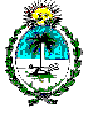 